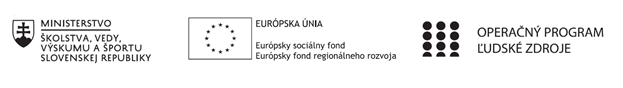 Správa o činnosti pedagogického klubu Príloha:Prezenčná listina zo stretnutia pedagogického klubuPokyny k vyplneniu Správy o činnosti pedagogického klubu:Prijímateľ vypracuje správu ku každému stretnutiu pedagogického klubu samostatne. Prílohou správy je prezenčná listina účastníkov stretnutia pedagogického klubu. V riadku Prioritná os – VzdelávanieV riadku špecifický cieľ – uvedie sa v zmysle zmluvy o poskytnutí nenávratného finančného príspevku (ďalej len "zmluva o NFP")V riadku Prijímateľ -  uvedie sa názov prijímateľa podľa zmluvy o poskytnutí nenávratného finančného príspevku V riadku Názov projektu -  uvedie sa úplný názov projektu podľa zmluvy NFP, nepoužíva sa skrátený názov projektu V riadku Kód projektu ITMS2014+ - uvedie sa kód projektu podľa zmluvy NFPV riadku Názov pedagogického klubu (ďalej aj „klub“) – uvedie sa  názov klubu V riadku Dátum stretnutia/zasadnutia klubu -  uvedie sa aktuálny dátum stretnutia daného klubu učiteľov, ktorý je totožný s dátumom na prezenčnej listineV riadku Miesto stretnutia  pedagogického klubu - uvedie sa miesto stretnutia daného klubu učiteľov, ktorý je totožný s miestom konania na prezenčnej listineV riadku Meno koordinátora pedagogického klubu – uvedie sa celé meno a priezvisko koordinátora klubuV riadku Odkaz na webové sídlo zverejnenej správy – uvedie sa odkaz / link na webovú stránku, kde je správa zverejnenáV riadku  Manažérske zhrnutie – uvedú sa kľúčové slová a stručné zhrnutie stretnutia klubuV riadku Hlavné body, témy stretnutia, zhrnutie priebehu stretnutia -  uvedú sa v bodoch hlavné témy, ktoré boli predmetom stretnutia. Zároveň sa stručne a výstižne popíše priebeh stretnutia klubuV riadku Závery o odporúčania –  uvedú sa závery a odporúčania k témam, ktoré boli predmetom stretnutia V riadku Vypracoval – uvedie sa celé meno a priezvisko osoby, ktorá správu o činnosti vypracovala  V riadku Dátum – uvedie sa dátum vypracovania správy o činnostiV riadku Podpis – osoba, ktorá správu o činnosti vypracovala sa vlastnoručne   podpíšeV riadku Schválil - uvedie sa celé meno a priezvisko osoby, ktorá správu schválila (koordinátor klubu/vedúci klubu učiteľov) V riadku Dátum – uvedie sa dátum schválenia správy o činnostiV riadku Podpis – osoba, ktorá správu o činnosti schválila sa vlastnoručne podpíše.Príloha správy o činnosti pedagogického klubu                                                                                             PREZENČNÁ LISTINAMiesto konania stretnutia: onlineDátum konania stretnutia: 21.1.2021Trvanie stretnutia: od.14.45 hod	do.17.45hod	Zoznam účastníkov/členov pedagogického klubu:Meno prizvaných odborníkov/iných účastníkov, ktorí nie sú členmi pedagogického klubu  a podpis/y:Prioritná osVzdelávanieŠpecifický cieľ1.2.1 Zvýšiť kvalitu odborného vzdelávania a prípravy reflektujúc potreby trhu prácePrijímateľSúkromná stredná odborná škola – ELBA, Smetanova 2, PrešovNázov projektuVzdelávanie 4.0 – prepojenie teórie s praxouKód projektu  ITMS2014+312011ADL9Názov pedagogického klubu Pedagogický klub finančnej a matematickej gramotnosti – prierezové témy.Dátum stretnutia  pedagogického klubu21.1.2021Miesto stretnutia  pedagogického klubuonlineMeno koordinátora pedagogického klubuIng.Tatiana ŠefčíkováOdkaz na webové sídlo zverejnenej správyhttps://ssoselba.edupage.org/a/pedagogicky-klub-c-3Manažérske zhrnutie:Cieľom stretnutia pedagogického klubu bola diskusia k výstupom pedagogického klubu. Účastníci mali priestor zdieľať svoje názory a postoje na jednotlivé prvky inovatívnych prístupov. Na záver stretnutia tvorili pedagogické odporúčanie a víziu pre nasledujúci polrok.Kľúčové slová: výstup pedagogického klubu, finančná gramotnosť, matematická gramotnosť.Hlavné body, témy stretnutia, zhrnutie priebehu stretnutia: Hlavné body:Zdieľanie názorov.Hodnotenie stretnutí.Spätná väzba.Záver a zhrnutie.Témy: Reflexia, výstup pedagogického klubu, rozvoj prírodovedných gramotností.Program stretnutia:Reflexia formou asociačnej evokácie.Hodnotenie.Tvorba spätnej väzby.Dobrá prax.Závery a odporúčania:Hlavné pozitíva výstupov, ktoré sme zrealizovali v prvom polroku:  rozvíjajú svoje logické a kritické myslenie,  žiaci pri realizácii argumentujú, komunikujú a spolupracujú v skupine pri riešení problému,  čítajú s porozumením súvislé texty obsahujúce čísla, závislosti a vzťahy a nesúvislé texty obsahujúce tabuľky, grafy a diagramy,  využívajú pochopené a osvojené postupy a algoritmy pri riešení úloh,  vyhľadávajú, získavajú a spracúvajú informácie vrátane samostatnej práce s učebnicou a ďalšími textami,  osvoja si základné matematické pojmy, poznatky, znalosti a postupy,  spoznajú matematiku ako súčasť ľudskej kultúry a dôležitý nástroj pre spoločenský pokrok.  Zhodujeme sa tiež, že hlavným cieľom vyučovania matematiky na strednej odbornej škole je, aby žiak získal schopnosť používať matematiku a matematické myslenie praxi. Tomu musí zodpovedať:  Spôsob vyučovania Edukačný proces rozvíja logické a kritické myslenie žiakov, ich schopnosť argumentovať a umožňuje každému z nich získať poznatky objavovaním. Dostatočnú pozornosť a čas treba venovať použitiu získaných poznatkov pri riešení reálnych úloh. Zvyšovanie výpočtovej zručnosti a automatizácie výpočtov nesmie byť na úkor objavovania, pochopenia a aplikácie získaných poznatkov pri riešení úloh. Dôležitou súčasťou vyučovania je aj využívanie prostriedkov IKT. Použitie vhodného softvéru by malo uľahčiť niektoré namáhavé výpočty alebo postupy a umožniť tak sústredenie sa na podstatu riešeného problému. V oblasti finančnej gramotnosti sme formulovali tieto dôležité procesy:- nájsť, vyhodnotiť a použiť finančné informácie, - poznať základné pravidlá riadenia vlastných financií, - naučiť sa rozoznať riziká v riadení vlastných financií, - stanoviť si finančné ciele a naplánovať si ich dosiahnutie, - rozvinúť potenciál získavania vlastného príjmu a schopnosť sporiť - efektívne používať finančné služby, - plniť svoje finančné záväzky, zveľaďovať a chrániť svoj majetok, - porozumieť základným pojmom v oblasti finančníctva a sveta peňazí, - orientovať sa v oblasti finančných inštitúcií (NBS, komerčné banky, poisťovne a ostatné finančné inštitúcie) - orientovať sa v problematike ochrany práv spotrebiteľa a byť schopný tieto práva uplatňovať. Národný štandard finančnej gramotnosti obsahuje slovník dôležitých pojmov, ktorých význam je podporený koncepciou 4.0. Obsahuje kľúčové pojmy,ako: akcia, americká hypotéka, anuitné platby, banka, bankomat, bankový ombudsman, bankový prevod, bankrot, bezúročné obdobie, debetný účet, bohatstvo, bonita, bonus, cashback, cenník, cenný papier, čistá mzda atď.Aktivity- výstupy, ktoré sme realizovali vysvetľovali a sprístupňovali uvedené pojmy. Vypracoval (meno, priezvisko)Ing.Tatiana ŠefčikováDátum21.1.2021PodpisSchválil (meno, priezvisko)Mgr.Romana Birošová,MBADátum21.1.2021PodpisPrioritná os:VzdelávanieŠpecifický cieľ:.2.1 Zvýšiť kvalitu odborného vzdelávania a prípravy reflektujúc potreby trhu prácePrijímateľ:SSOŠ Elba, Smetanova 2Názov projektu:Vzdelávanie 4.0 – prepojenie teórie s praxouKód ITMS projektu:312011ADL9Názov pedagogického klubu:Pedagogický klub finančnej a matematickej gramotnosti – prierezové témy.č.Meno a priezviskoPodpisInštitúcia1.Ing.Tatiana ŠefčikováSSOŠ Elba Smetanova 22.Ing. Branislav BlichaSSOŠ Elba Smetanova 23.Ing. Matúš GregaSSOŠ Elba Smetanova 24.Mgr. Viera Voľanská HuntejováSSOŠ Elba Smetanova 25.Ing. Marcela HadviždžákováSSOŠ Elba Smetanova 26.Mgr. Karina KováčováSSOŠ Elba Smetanova 2č.Meno a priezviskoPodpisInštitúcia